Korsveimesse i Ila kirke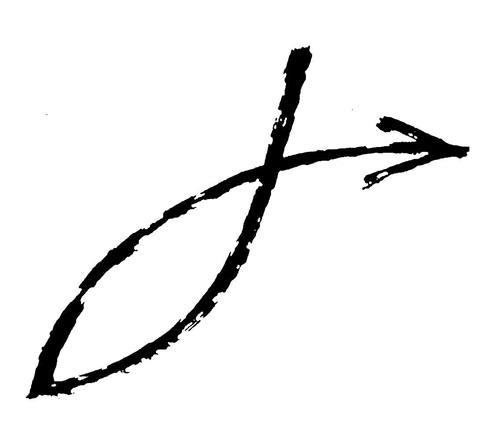 Søndag 7.2 kl 19:00 er det Korsveimesse i Ila kirke. Korsveimesser er gudstjenester der sangene og liturgien er inspirert av Korsveibevegelsen.  Korsvei er en felleskirkelig stiftelse født ut av lengselen etter å leve som Jesu disipler i vår tid. Korsveibevegelsens fire veivisere er å søke Jesus Kristus, bygge fellesskap, fremme rettferdighet og å leve enklere. Annenhvert år arrangeres Korsveifestivalen i Seljord i Telemark, der ca. 2 000 kristne samles til fellesskap og fest, fordypning og protest. I Ila kirke feirer vi Korsveimesse en søndag i måneden, med utgangspunkt i det samme spørsmålet: Hva betyr det å leve som Jesu disippel i dag?
Informasjon om Korsvei Mange forbinder Korsvei med de store sommerfestivalene som arrangeres annenhvert år på Dyrskuplassen i Seljord, Telemark. Der samles omtrent 2 000 kristne fra Norge, Sverige og Danmark for å feire, ha fellesskap, og for å bli inspirert i troen. I kjernen av Korsveis fokus, ligger spørsmålet «hvordan kan vi følge Jesus Kristus i dag?». Korsveibevegelsen utforsker dette på mange måter, blant annet ved hjelp av fire veivisere: 1) søke Kristus, 2) bygge fellesskap, 3) fremme rettferdighet, 4) leve enklere. Korsvei er forankret i troen på at å følge Jesus innebærer å arbeide for rettferdighet i verden, og ønsker å være med å fremme en bærekraftig livsstil. Se mer på www.korsvei.no .        Hvorfor har vi Korsveigudstjenester i Ila kirke?             
Korsvei representerer en jordnær, bærekraftig tro som støtter, oppmuntrer og utfordrer oss til tjeneste for det gode i verden. I Ila kirke ønsker vi å være et åpent rom der vi møter Gud og hverandre, og vil være en kilde til hvile, vekst og velsignelse. Dette er idealer som lett kan knyttes til Korsveis fire veivisere om å søke Kristus, bygge fellesskap, fremme rettferdighet og å leve enklere. Korsveibevegelsen er kjent for flotte liturgier, og for sine musikalske uttrykk som både skaper gjenkjennelse og som utfordrer, og kan bidra til å se troen og livet med nye øyne. Hvem vet – kanskje kan våre månedlige Korsveisamlinger føre til en menighetstur til neste Korsveifestival? Tid og sted:Tidspunkt: 19:00 
Sted: Ila kirke (Søren Jaabæks gate 5, 0460 Oslo)Datoer:
7.2 
6. 3
3. 4
1.5 Korsveis styre stiller seg bak dette initiativet, og gleder seg over at det skal feires Korsveimesser i Ila kirke!